AHPRA Performance Report 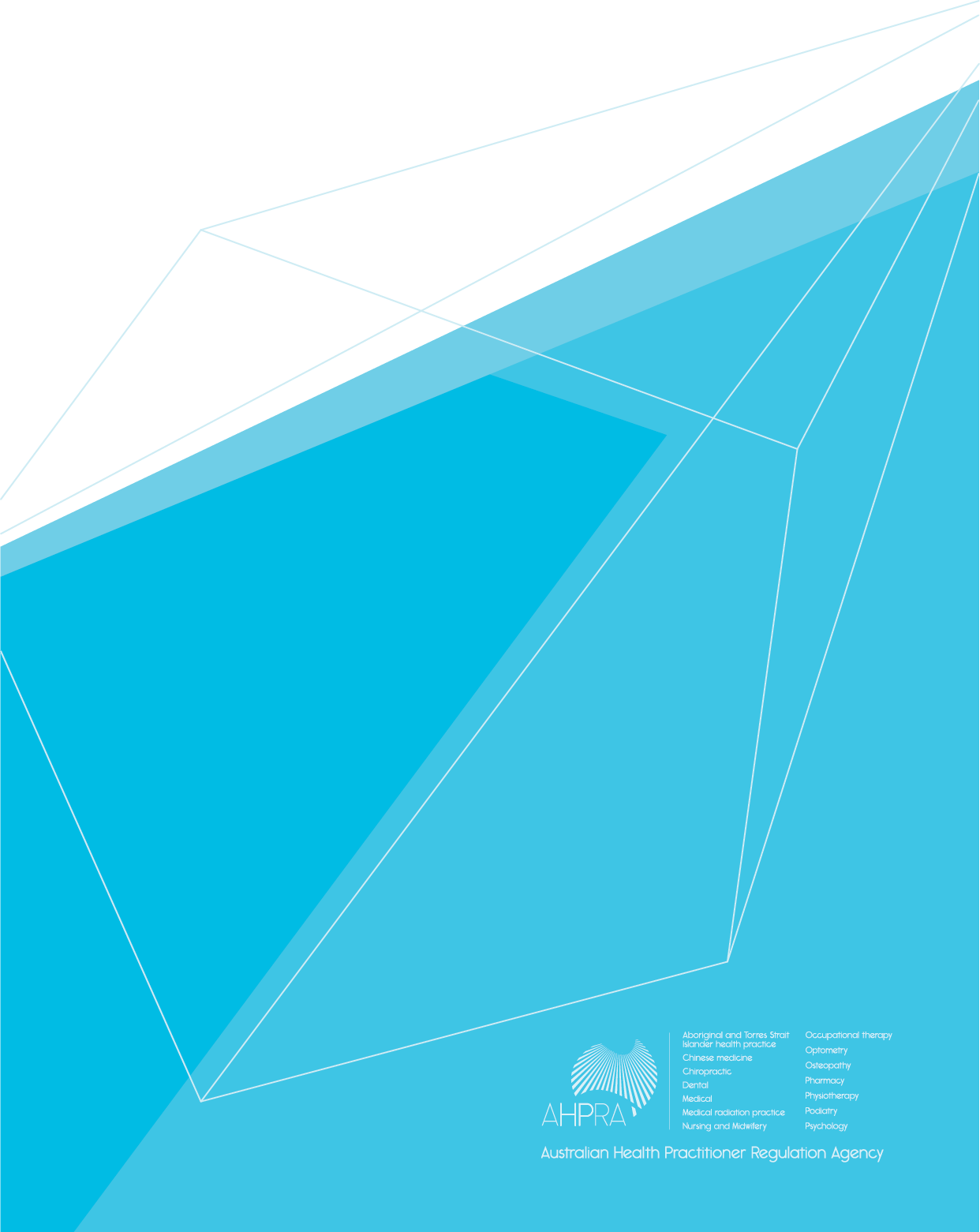 QueenslandOctober–December 2015  ContentsContents	2Introduction	3Registration management	4Registrants	4Applications for registration	5Notifications management	6Volume of notifications	7Interim actions	8Acceptance	10Assessment	12Investigation	14Health assessment	16Performance assessment	18Panel hearing	20Tribunal hearing	22Statutory offence management	23Monitoring and compliance management	25IntroductionThe Australian Health Practitioner Regulation Agency (AHPRA) works with the National Boards of 14 health professions to protect the public. AHPRA believes in the importance of public reporting. Public reporting provides accountability on matters of public importance, and is one of the mechanisms to encourage us, as an organisation, to improve our performance.This report is part of a suite of reports that provide information for the public on the activities and performance of AHPRA and the National Boards. It has data on a particular jurisdiction over a three month period and covers our main areas of activity – managing registration, managing notifications and offences against the National Law, and monitoring health practitioners and students with restrictions on their registration.Many of the tables show data for this particular state or territory and nationally. Many tables also show this state or territory’s activities as a percentage of the national activity. As this is a report of the performance of AHPRA and the National Boards, national activity data for notifications does not include matters managed in NSW. Notifications arising in NSW are managed by the relevant Health Professional Council and the Health Care Complaints Commission. All National data in this report excludes matters managed in NSW unless otherwise indicated. From 1 July 2014, all complaints about Queensland health practitioners are made to Office of the Health Ombudsman. The Health Ombudsman will take responsibility for certain complaints, including serious complaints relating to the health, conduct and performance of health practitioners, The Health Ombudsman determines which complaints go to AHPRA and the National Boards after assessing their severity. This report does not include any data relating to matters managed by the Office of the Health Ombudsman in QLD.AHPRA’s reporting of its activity and performance is evolving. We ask for your feedback about our performance and our new reporting approach. Your contribution can help ensure the continued value of our future reports. You can provide feedback by email: reportingfeedback@ahpra.gov.auRegistration managementPractitioners in 14 health professions are registered with AHPRA across Australia. Information about the registration status of registered health practitioners is available through the online register at http://www.ahpra.gov.au/Registration/Registers-of-Practitioners.aspx.Registration is not conferred automatically – people must apply for registration and renew it each year. The requirements of registration vary between professions, but in general health practitioners must hold appropriate qualifications, be of good character, practise to certain standards, hold appropriate insurance and undertake continuing professional development.Registration is conferred by the National Board of each health profession (see Table 1 for list of health professions). The National Boards are supported by AHPRA in their work to set professional standards and protect public safety.RegistrantsThe number of health professionals registered at the end of the latest quarter is shown in Table 1. Table 1: Total number of registrants, by professionNote:Registered health practitioners must nominate their principal place of practice in Australia, known as their PPP. This information appears in the online register. Practitioners who do not have a PPP have typically maintained their registration in Australia but are not currently in Australia.Applications for registrationPeople who are becoming registered for the first time in Australia, or those who are re-registering after a period of absence, must make an application for registration and demonstrate that they meet the requirements. AHPRA is able to approve registration on behalf of the National Boards if the applications are straightforward.If the applications are complex, they go to the appropriate National Board delegate for consideration. Table 2 shows the number of new applications for registration finalised in the latest quarter, by profession. There are a number of possible outcomes for a health practitioner applying for registration. Applicants can have their applications approved, or refused. Applicants can be registered, but in a type of registration different to that which they applied for. They can also have their application approved with conditions – for example, some practitioners will be required to practise under supervision for an initial period. In some cases, applicants withdraw their application.Table 3 shows the outcome of new applications finalised in the latest quarter.Table 2: Applications for registration finalised, by professionTable 3: Applications for registration finalised, by outcomeNotifications management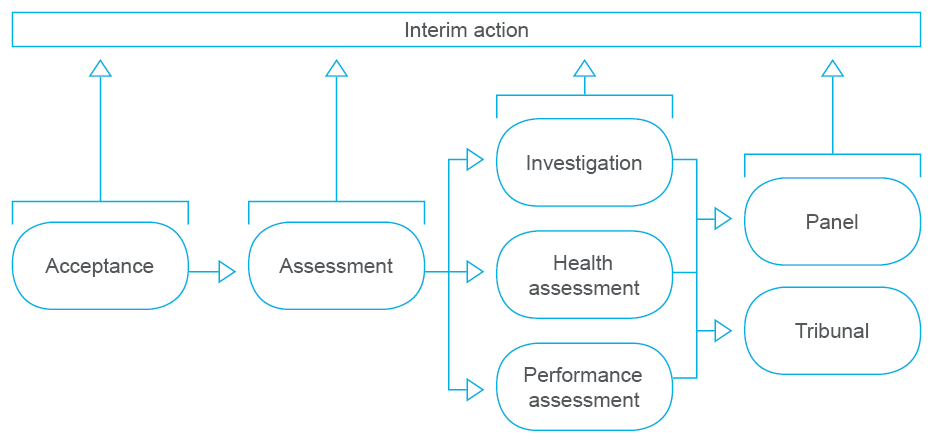 Anyone can make a complaint about a registered health practitioner’s health, performance or conduct. This is called a ‘notification’ because AHPRA and the National Boards are ‘notified’ about concerns or complaints. Queensland is an exception – it uses the term ‘complaint’.Notifications are made to AHPRA, which manages them to a certain point on behalf of the National Boards. Except in NSW where notifications are managed by the relevant Health Professional Council and the Health Care Complaints Commission. Once a notification has been received we need to decide whether we can accept it. In order for us to be able to accept the notification, it must relate to a health practitioner or student registered by the Board and relate to a matter that is a ground for a notification. We will also consider whether it could also be made to a health complaints entity. When accepting a notification and in every other step of our processes, we consider whether there is a serious risk to the public that requires us to take interim action to protect the public. (This is known as immediate action in the National Law). Then if the notification is found to be a matter that AHPRA and National Boards could deal with, we assess it and decide what we should do with it. Assessment can lead to a range of actions, including:a decision to take no further actiona decision to caution the practitionera decision to accept an undertaking from the practitionera decision to impose conditions on the practitioner’s registrationa decision to pass the notification to a health complaints entity.The assessment can also result in a decision to take further actions, such as: further investigation of the mattera health assessmenta performance assessmenta referral to a panel a referral to a tribunal.Volume of notificationsTable 4 shows the number of notifications received in the latest quarter, by profession.Table 5 shows the number of notifications closed in the latest quarter, by profession.Table 4: Notifications received, by professionNote:
*This report provides a snapshot of a point in time. Details of the notification may not have been entered into the system or were not available at that time.Table 5: Notifications closed, by professionNote:
* This report provides a snapshot of a point in time. Details of the notification may not have been entered into the system or were not available at that time.
At any time, there are notifications at different stages. Table 6 shows the number of open notifications at each stage of the process, as at the end of the latest quarter.AHPRA aims to reduce the number of notifications open over time. Table 7 shows the change in the number of open notifications over the latest quarter.Table 6: Stage of open notifications at the end of the latest quarterTable 7: Change in open notifications, by number and percentageNote: Where a practitioner changes their PPP during the reporting period, this is not reported as a closure.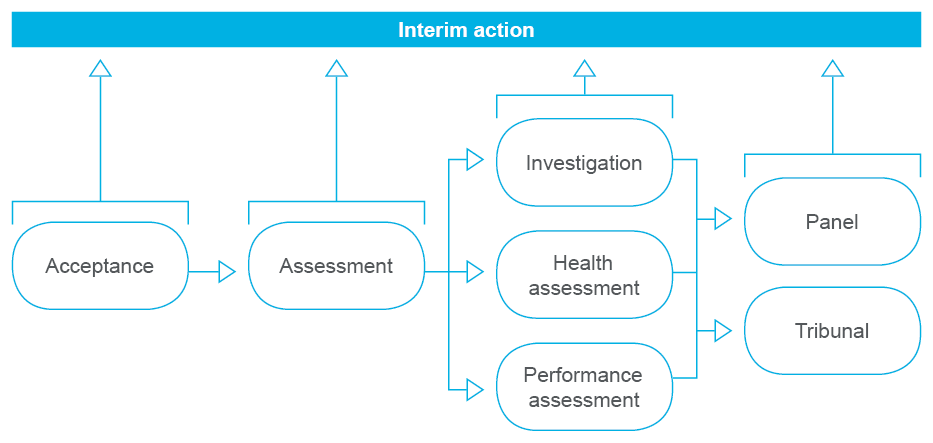 Interim actions Notifications identify concerns about a practitioner. From the time that we first receive a notification, we evaluate the types and magnitude of risks that a practitioner might pose to the public. This has a significant influence on how we manage the notification.If a notification discloses a serious risk to the public, National Boards have the power to take interim action (this is known as immediate action in the National Law). They follow the principles of natural justice by informing the health practitioner, who has the opportunity to make submissions to the National Board.Nevertheless, these interim actions can occur with or without the cooperation of the health practitioner. They can take place at any time once the notification has been received. They do not end the matter – they protect the public while the orderly process of managing the notification continues. National Boards can:accept an undertaking by the health practitionerimpose conditions on the health practitioner’s registrationsuspend the registration of the health practitioner pending further investigationaccept the surrender of registration by the health practitioner.Changes to registration as a result of interim action are published to the online register of practitioners.Table 8 shows the outcome of interim actions taken by National Boards in the latest quarter. Table 9 shows the median time taken for such actions. Median time is the measure used to allow international comparisons. Table 8: Interim actions taken, by outcomeTable 9: Interim actions taken, by time frameNote:
Median time is calculated from the time that AHPRA identifies information that suggests interim action might be necessary. It ends when the National Board decides to take interim action, having first allowed the practitioner a reasonable time to show cause as to why the proposed action is or is not necessary.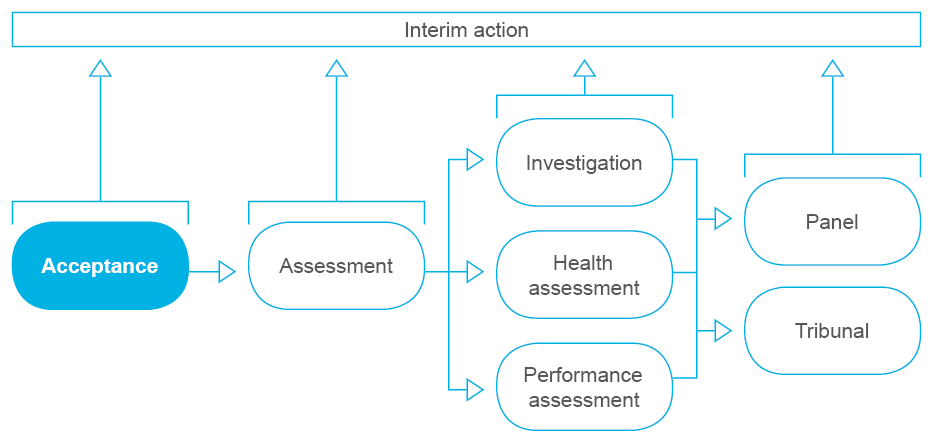 AcceptanceWhen accepting a notification, AHPRA appraises:whether or not the notification relates to a person who is a health practitioner or a student registered by the Board whether or not the notification relates to a matter that is a ground for notification, and whether or not the notification could also be made to a health complaints entity.If the notification isn’t about a registered health practitioner, or doesn’t relate to a ground for notification, then it can’t be accepted for management by AHPRA.Table 10 shows the number of notifications which were accepted, by profession, in the latest quarter.Table 11 shows how many notifications were accepted for management by AHPRA and how many were not accepted in the latest quarter.Table 10: Notifications considered for acceptance, by professionTable 11: Outcome of acceptance process
Note:
This report provides a snapshot of a point in time. Details of the notification may not have been entered into the system or were not available at that time.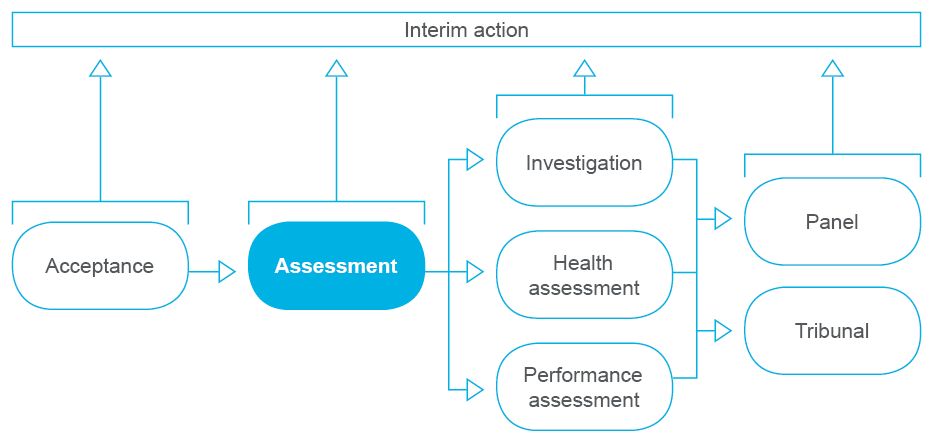 AssessmentAHPRA conducts an assessment to see if the concerns raised can be quickly and easily addressed. If not, it aims to make sure they are dealt with in the most effective way possible.AHPRA may ask the person who made the notification for more information. It will usually send the health practitioner a copy of the notification and ask them to respond. This is not done if it would:prejudice an investigationplace a person’s safety at risk, orplace a person at risk of intimidation.AHPRA then passes on all relevant information to the National Board so it can make a decision about what to do. National Boards have the power to: take no further action caution the practitioneraccept an undertaking from the practitionerimpose conditions on the practitioner’s registrationrefer the matter to another entity investigate the matter furtherrequire the practitioner to undergo a health or performance assessmentrefer the matter for hearing by a panel, orrefer the matter for hearing by a tribunal.Information about these potential outcomes is available at www.ahpra.gov.au/Notifications/The-notifications-process/Possible-outcomes. We aim to complete assessments within 60 days, but the process can take longer if a National Board proposes to caution the practitioner, impose conditions on a practitioner’s registration or accept an undertaking from a practitioner. In those circumstances, a final decision cannot be made until a practitioner has an opportunity to show cause as to why the National Board should or should not proceed with its proposal.Table 12 shows the number of assessments completed, by profession. Table 13 shows the timeliness of the completion of the assessment. Table 14 shows the outcomes of the assessments completed. Table 15 shows how long assessments that were open at the end of the latest quarter had been open.Table 12: Assessments completed, by professionNote:
*This report provides a snapshot of a point in time. Details of the notification may not have been entered into the system or were not available at that time.Table 13: Assessments completed, by time frameTable 14: Assessments completed, by outcomeTable 15: Assessments open at the end of the latest quarter, by time frame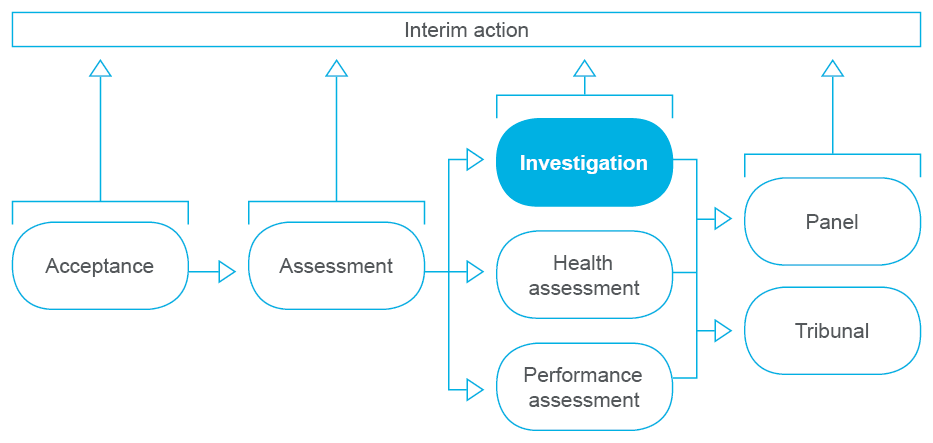 InvestigationA National Board may decide to investigate a health practitioner or student if it receives a notification or for any other reason believes that:the practitioner or student has, or may have, an impairmentthe way the practitioner practises is, or may be, unsatisfactorythe practitioner’s conduct is, or may be, unsatisfactory.Not every notification lodged is investigated, and not every investigation arises from a notification. A National Board has the power to initiate an investigation without a notification. It might do this when it becomes concerned about a practitioner through information that is in the public domain, or when information about a practitioner is revealed in an investigation about another practitioner.A National Board may also conduct an investigation to ensure that a practitioner or student is complying with conditions imposed on their registration or an undertaking given by the practitioner or student to the Board.After an investigation, a National Board may decide to:take no further action caution the practitioneraccept an undertaking from the practitionerimpose conditions on the practitioner’s registrationrefer the matter to another entity require the practitioner to undergo a health or performance assessmentrefer the matter for hearing by a panel, orrefer the matter for hearing by a tribunal.We aim to complete investigations in under six months. But sometimes gathering the information needed to complete the investigation is complex, and the investigation takes longer. All investigations are reviewed at six, nine and 12 months to make sure that the information we are gathering is necessary to resolve the investigation. Table 16 shows the number of the investigations completed in the latest quarter, by profession.Table 17 shows the timeliness of those completed investigations.Table 18 shows the outcomes of the investigations completed in the latest quarter.Table 19 shows how long investigations that were open at the end of the latest quarter had been open.Table 16: Investigations completed, by professionNote:
*This report provides a snapshot of a point in time. Details of the notification may not have been entered into the system or were not available at that time.Table 17: Investigations completed, by time frameTable 18: Investigations completed, by outcomeTable 19: Investigations open at the end of the latest quarter, by time frameNote:Interim action may be taken at any time during the notifications process, including the investigation stage, to protect the public from a practitioner who poses a serious risk to the public. 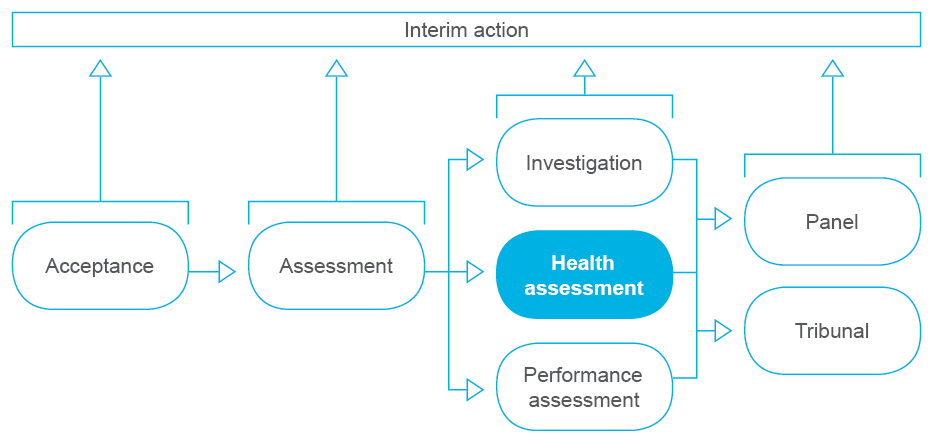 Health assessmentA National Board may require a health practitioner or student to undergo a health assessment if it believes that the practitioner or student has or may have an impairment that affects their capacity to practise. The results of the health assessment are discussed with the health practitioner. This allows an honest discussion of any adverse findings, and ways to deal with them. It also gives the health practitioner the chance to discuss any recommendations made by the assessor.After a health assessment, a National Board may decide to:take no further action caution the practitioneraccept an undertaking from the practitionerimpose conditions on the practitioner’s registrationrefer the matter to another entity investigate the matter furtherrequire the practitioner to undergo a performance assessmentrefer the matter for hearing by a panel, orrefer the matter for hearing by a tribunal.Table 20 shows the number of health assessments completed in the latest quarter, by profession.Table 21 shows the timeliness of those health assessments completed.Table 22 shows the outcomes of the health assessments completed in the latest quarter.Table 23 shows the timeliness of those health assessments open at the end of the latest quarter.Table 20: Health assessments completed, by professionNote:
*This report provides a snapshot of a point in time. Details of the notification may not have been entered into the system or were not available at that time.Table 21: Health assessments completed, by time frameTable 22: Health assessments completed, by outcomeTable 23: Health assessments open at the end of the latest quarter, by time frameNote:Interim action may be taken at any time during the notifications process, including the health assessment stage, to protect the public from a practitioner who poses a serious risk to the public. 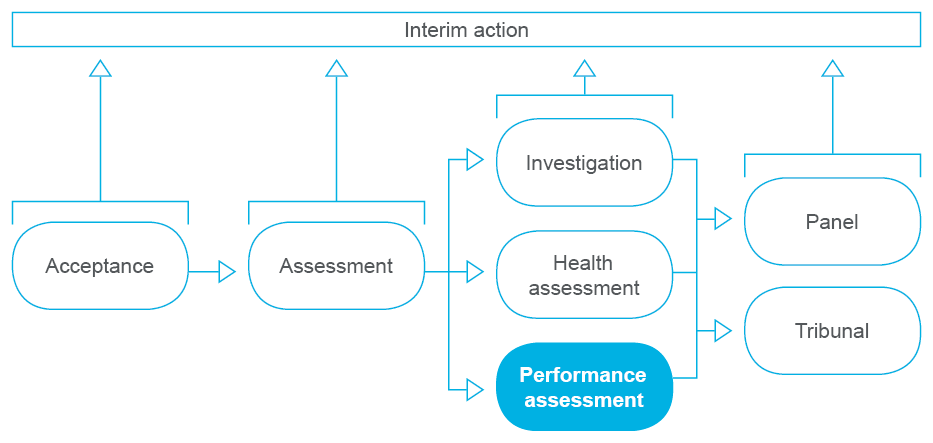 Performance assessmentA National Board may require a health practitioner to have a performance assessment if it believes that the way they practise is or may be unsatisfactory. A performance assessment is an assessment of the knowledge, skill, judgement and care shown by a health practitioner in their work. It is carried out by one or more independent health practitioners who are not Board members.The results of the performance assessment are discussed with the health practitioner. This allows an honest discussion of any adverse findings, and ways to deal with them. It also gives the health practitioner the chance to discuss any recommendations for upskilling, education, mentoring or supervision made by the assessor.After a performance assessment, a National Board may decide to:take no further action caution the practitioneraccept an undertaking from the practitionerimpose conditions on the practitioner’s registrationrefer the matter to another entity investigate the matter furtherrequire the practitioner to undergo a health assessmentrefer the matter for hearing by a panel, orrefer the matter for hearing by a tribunal.Table 24 shows the number of performance assessments completed in the latest quarter, by profession.Table 25 shows the timeliness of those performance assessments completed.Table 26 shows the outcomes of the performance assessments completed in the latest quarter.Table 27 shows the timeliness of those performance assessments open at the end of the latest quarter.Table 24: Performance assessments completed, by professionTable 25: Performance assessments completed, by time frameTable 26: Performance assessments completed, by outcomeTable 27: Performance assessments open at the end of the latest quarter, by time frameNote:Interim action may be taken at any time during the notifications process, including the performance assessment stage, to protect the public from a practitioner who poses a serious risk to the public. 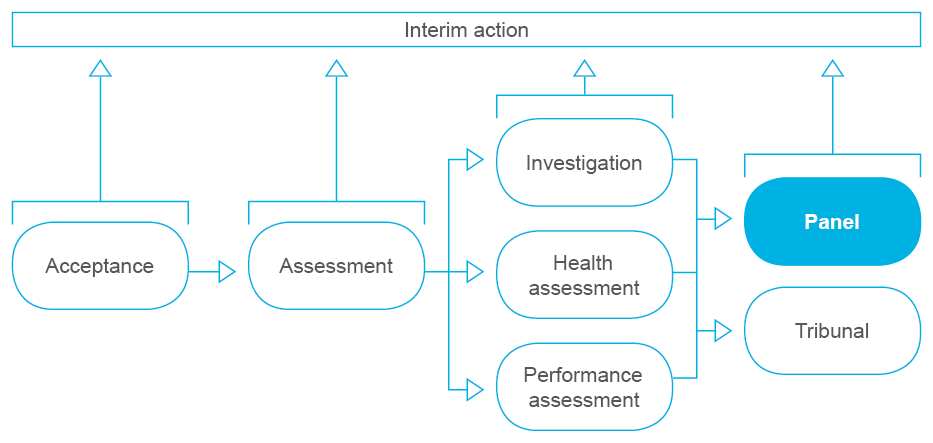 Panel hearingA National Board can refer a matter to a health panel or a performance and professional standards panel.A health panel is formed if a National Board believes that a health practitioner or student has, or may have, an impairment that impairs their ability to practise.A performance and professional standards panel is formed if a National Board believes that the way a health practitioner practises is, or may be, unsatisfactory, or that the health practitioner’s professional conduct is, or may be, unsatisfactory.The data presented below encompasses data about both health panels and performance and professional standards panels.Table 28 shows the number of panel hearings completed in the last quarter, by profession.Table 29 shows the timeliness of the panel hearings completed in the last quarter. Table 30 shows the outcomes of panel hearings completed in the last quarter.Table 28: Panel hearings completed, by professionTable 29: Panel hearings completed, by time frameTable 30: Panel hearings completed, by outcome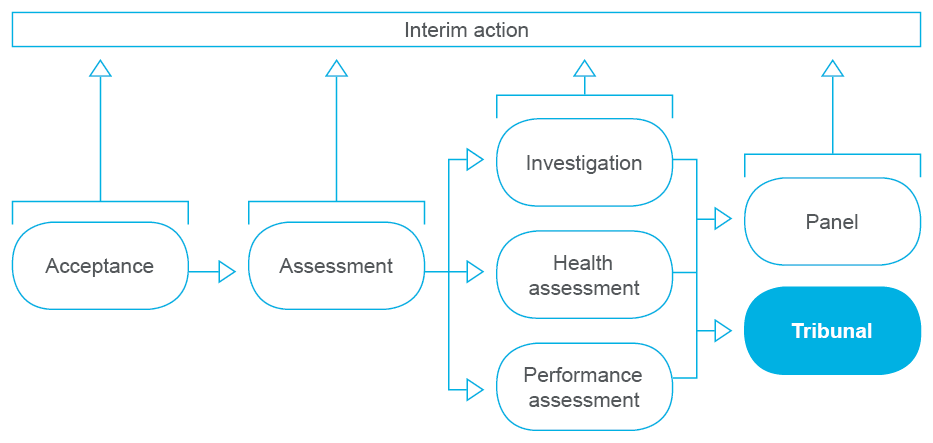 Tribunal hearingA National Board can refer a matter to a tribunal for hearing. This happens only when the allegations involve the most serious unprofessional conduct, known as professional misconduct, and when a National Board believes suspension or cancellation of the practitioner’s registration may be warranted.Each state and territory has its own tribunal.Table 31 Tribunals in each state and territoryPerformance data is being developed.Statutory offence managementIt is illegal for anybody who is not a registered health practitioner to pretend to be, or to carry out clinical actions as if they were, a registered health practitioner.It is illegal for health practitioners to advertise in certain ways, and it is illegal for anyone to incite or induce a health practitioner to act in an unprofessional way.These sorts of offences are called ‘statutory offences’. AHPRA and the National Boards take complaints about statutory offences seriously, as they are responsible for making sure that only practitioners who have the skills and qualifications to provide care are registered to practise.Table 31 shows the statutory offence matters completed in the latest quarter, by profession.Table 32 shows the type of statutory offence matters completed during the latest quarter, by type.Table 33 shows the outcomes of the statutory offence matters completed in the latest quarter.Table 34 shows the number of statutory offences open at the end of the latest quarter.Table 31: Statutory offences completed, by professionNote:The designation ‘No Profession’ can include persons falsely 
claiming to be a registered health practitioner.Table 32: Statutory offences completed, by typeNote:Other offence can relate to offences under schedules 5 and 6 of the National Law.Table 33: Statutory offences completed, by outcomeTable 34: Open statutory offences at the end of the latest quarterMonitoring and compliance managementAHPRA monitors health practitioners and students with restrictions on their registration, or whose registration has been suspended or cancelled. This helps protect the public and manage risk to patients. Our monitoring and compliance program ensures that we know which practitioners are complying with restrictions on their registration and which are not. It also confirms that the health practitioner or student whose registration has been suspended or cancelled is not practising their profession.Restrictions can be placed on a practitioner’s registration through a number of different mechanisms, including for example as an outcome of a notification or an application for registration.Each monitoring case created by AHPRA is assigned to one of five streams. Information about these streams in available at http://www.ahpra.gov.au/Registration/Monitoring-and-compliance.aspx.  Table 35 shows the monitoring cases open at the end of the latest quarter, by profession.Table 36 shows the monitoring cases open at the end of the latest quarter, by monitoring stream.Table 37 shows the monitoring cases open at the end of the latest quarter in the jurisdiction, by profession and streamTable 35: Monitoring cases open at the end of the latest quarter, by professionNote: 1. Practitioners who do not have a PPP have typically maintained their registration in Australia but are not currently in Australia.
2. A monitoring case may be created as a result of the orders of a Tribunal. The person being monitored may not be registered and is being monitored to provide evidence as to whether or not they should be registered in the future.Table 36: Number of monitoring cases open at 
the end of the latest quarter, by monitoring streamTable 37: Number of Victoria monitoring cases open at the end of the latest quarter, by monitoring stream and profession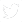 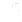 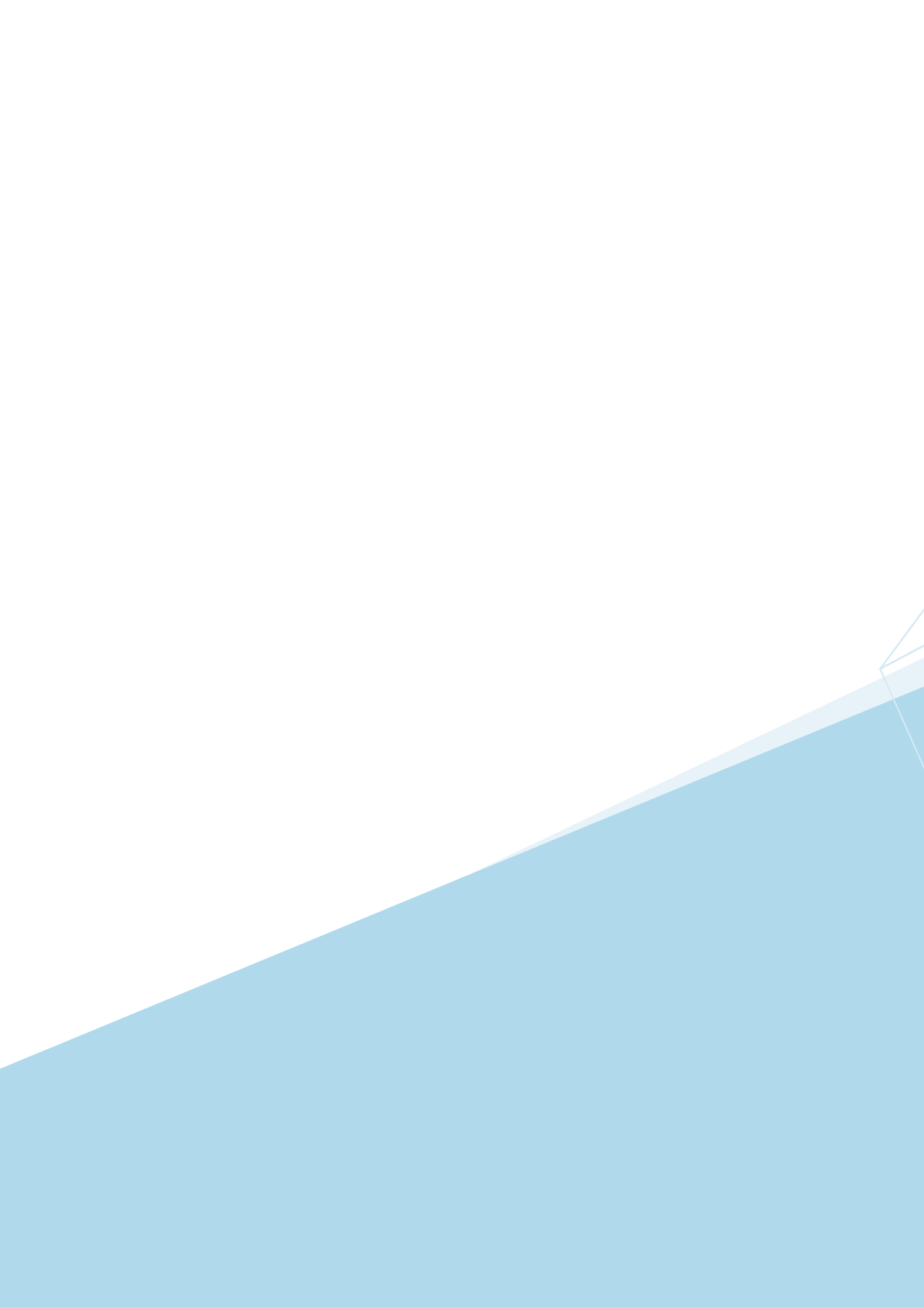 ProfessionACTNSWNTQLDSATASVicWANo PPPNational
(incl NSW)Aboriginal and Torres Strait Islander Health Practitioner5107220894131182558Chinese Medicine Practitioner701,93717862181371,280250794,713Chiropractor641,71824810368571,3256011815,148Dental Practitioner4026,6701574,3901,8153704,9942,56662921,993Medical Practitioner1,94432,0371,11820,0187,6002,12325,03710,3912,776103,044Medical Radiation Practitioner2715,1241223,0861,1733183,8131,35025315,510Midwife10386764715492211,1043671193,852Nurse5,20192,0933,66665,25330,3408,01088,62534,2049,253336,645Nurse and Midwife5698,6635295,9192,1146417,6832,96732429,409Occupational Therapist3155,1341743,5111,4202904,4652,63524618,190Optometrist751,722301,020273821,3204171755,114Osteopath33569419437421,08761442,071Pharmacist4989,3112155,7752,1037167,3133,15766329,751Physiotherapist5478,2951665,2912,3094477,0493,4941,16428,762Podiatrist611,202227694281041,472454644,576Psychologist85810,9592255,8451,6315708,9393,50456033,091Total11,016186,4086,753123,54752,32513,831165,51766,50016,530642,427ProfessionQLDNational
(incl NSW)% of national Aboriginal and Torres Strait Islander Health Practitioner2510324%Chinese Medicine Practitioner5241113%Chiropractor161719%Dental Practitioner23588627%Medical Practitioner1,1235,56120%Medical Radiation Practitioner11977015%Midwife12551124%Nurse1,7178,05321%Occupational Therapist2151,13719%Optometrist2915219%Osteopath139014%Pharmacist2151,49214%Physiotherapist2101,19418%Podiatrist4020619%Psychologist15589612%Total4,28921,63320%OutcomeQLDNational
(incl NSW)% of national Register3,93019,44020%Register with conditions8548018%Register in a type other than applied for54711%Register in a type other than applied for with conditions133241%Refuse application607068%Withdrawn18185721%Other147126%Total121,6336%ProfessionQLDNational% of national Aboriginal and Torres Strait Islander Health Practitioner10%Chinese Medicine Practitioner33100%Chiropractor52223%Dental Practitioner5413341%Medical Practitioner30578939%Medical Radiation Practitioner31030%Midwife101856%Nurse10032431%Occupational Therapist2825%Optometrist4757%Osteopath1714%Pharmacist157819%Physiotherapist61540%Podiatrist11010%Psychologist228227%Yet to be coded*31127%Total5341,51835%ProfessionQLDNational% of national Aboriginal and Torres Strait Islander Health Practitioner20%Chinese Medicine Practitioner1425%Chiropractor2825%Dental Practitioner269727%Medical Practitioner12056821%Medical Radiation Practitioner2633%Midwife71741%Nurse7823333%Occupational Therapist2367%Optometrist2367%Osteopath1250%Pharmacist247831%Physiotherapist1119%Podiatrist40%Psychologist157520%Yet to be coded*70%Total2811,11825%StageQLDNational% of national Assessment5211,12047%Investigation3881,75022%Health assessment6518435%Performance assessment116816%Referred to a Panel236834%Referred to a Tribunal10829736%Total1,1163,48732%StatusQLDNational Open at start of quarter8633,087Received 5341,518Closed2811,118Open at end of quarter1,1163,487Change (no.)253400Change (%)30%13%OutcomeQLDNational% of national Board accepts undertaking by the practitioner21020%Board imposes conditions on practitioner’s registration84817%Board suspends practitioner21118%Practitioner surrenders registration-Total126917%Time frameQLDNationalMedian days198QLDNational% of national Aboriginal and Torres Strait Islander Health Practitioner10%Chinese Medicine Practitioner3475%Chiropractor72627%Dental Practitioner5715637%Medical Practitioner30683737%Medical Radiation Practitioner21020%Midwife103132%Nurse10235429%Occupational Therapist2825%Optometrist4757%Osteopath1813%Pharmacist168619%Physiotherapist82433%Podiatrist1147%Psychologist188920%Yet to be coded*3674%Total5401,72231%OutcomeQLDNational% of national Accepted for management by AHPRA5241,52434%Not accepted by AHPRA161988%Total5401,72231%ProfessionQLDNational% of national Aboriginal and Torres Strait Islander Health Practitioner10%Chinese Medicine Practitioner30%Chiropractor51631%Dental Practitioner269527%Medical Practitioner15355328%Medical Radiation Practitioner1617%Midwife112544%Nurse9827835%Occupational Therapist2922%Optometrist3475%Osteopath1425%Pharmacist227330%Physiotherapist31619%Podiatrist1714%Psychologist217229%Not yet coded*40%Total3471,16630%Time frameQLDNational% of national Completed in 
< 60 days12561320%Completed in > 60 days but < 90 days12035834%Completed in 
> 90 days10219552%Total3471,16630%OutcomeQLDNational% of national Outcome of decision to close the notificationOutcome of decision to close the notificationOutcome of decision to close the notificationOutcome of decision to close the notificationNo further action 11848324%Board cautions practitioner438352%Board accepts undertaking by the practitioner41040%Board imposes conditions on practitioner’s registration263770%Assessment to be done by healthcare complaints entity40%Other31619%Outcome of decision to take the notification furtherOutcome of decision to take the notification furtherOutcome of decision to take the notification furtherOutcome of decision to take the notification furtherInvestigation by AHPRA11443726%Health or performance assessment327443%Referral to a panel5683%Referral to a tribunal11100%Other1157%Total3471,16630%Time frameQLDNational% of national* Open for 
< 60 days31979040%Open for > 60 
days but < 90 days10817163%Open for 
> 90 days9415959%Total5211,12047%ProfessionQLDNational% of national Aboriginal and Torres Strait Islander Health Practitioner10%Chinese Medicine Practitioner10%Chiropractor2540%Dental Practitioner83722%Medical Practitioner2918516%Medical Radiation Practitioner1425%Midwife40%Nurse108013%Occupational Therapist-Optometrist10%Osteopath-Pharmacist52223%Physiotherapist30%Podiatrist10%Psychologist52619%Not yet coded*20%Total6037216%Time frameQLDNational% of national Completed in 
< 6 months1612113%Completed in 
> 6 months but 
< 12 months111179%Completed in 
> 12 months but 
< 18 months166425%Completed in 
> 18 months177024%Total6037216%OutcomeQLDNational% of national % of national Outcome of decision to close the notificationOutcome of decision to close the notificationOutcome of decision to close the notificationOutcome of decision to close the notificationNo further action 2317813%13%Board cautions practitioner75812%12%Board accepts undertaking by the practitioner42218%18%Board imposes conditions on practitioner’s registration114226%26%Other--Outcome of decision to take the notification furtherOutcome of decision to take the notification furtherOutcome of decision to take the notification furtherOutcome of decision to take the notification furtherHealth or performance assessment32413%13%Referral to a panel102442%42%Referral to a tribunal1205%5%Other1425%25%Total6037216%16%Time frameQLDNational% of national Open for 
< 6 months18487621%Open for 
> 6 months but 
< 12 months9345420%Open for 
> 12 months but 
< 18 months6523727%Open for 
> 18 months4618325%Total3881,75022%ProfessionQLDNational% of national Aboriginal and Torres Strait Islander Health Practitioner-Chinese Medicine Practitioner-Chiropractor10%Dental Practitioner10%Medical Practitioner92733%Medical Radiation Practitioner-Midwife-Nurse123931%Occupational Therapist-Optometrist-Osteopath-Pharmacist30%Physiotherapist-Podiatrist-Psychologist50%Not yet coded*10%Total217727%Time frameQLDNational% of national Completed in 
< 6 months115221%Completed in 
> 6 months102540%Total217727%OutcomeQLDNational% of national Outcome of decision to close the notificationOutcome of decision to close the notificationOutcome of decision to close the notificationOutcome of decision to close the notificationNo further action 93724%Board cautions practitioner20%Board accepts undertaking by the practitioner21513%Board imposes conditions on practitioner’s registration91464%Other-Outcome of decision to take the notification furtherOutcome of decision to take the notification furtherOutcome of decision to take the notification furtherOutcome of decision to take the notification furtherInvestigation by AHPRA70%Referral to a panel-Referral to a tribunal-Other1250%Total217727%Time frameQLDNational% of national Open for 
< 6 months5513441%Open for 
> 6 months105020%Total6518435%ProfessionQLDNational% of national Aboriginal and Torres Strait Islander Health Practitioner-Chinese Medicine Practitioner-Chiropractor-Dental Practitioner-Medical Practitioner50%Medical Radiation Practitioner-Midwife-Nurse80%Occupational Therapist-Optometrist-Osteopath-Pharmacist-Physiotherapist1250%Podiatrist-Psychologist-Total1157%Time frameQLDNational % of national Completed in 
< 6 months40%Completed in 
> 6 months1119%Total1157%OutcomeQLDNational% of national Outcome of decision to close the notificationOutcome of decision to close the notificationOutcome of decision to close the notificationOutcome of decision to close the notificationNo further action60%Board cautions practitioner-Board accepts undertaking by the practitioner30%Board imposes conditions on practitioner’s registration1425%Other-Outcome of decision to take the notification furtherOutcome of decision to take the notification furtherOutcome of decision to take the notification furtherOutcome of decision to take the notification furtherInvestigation by AHPRA10%Referral to a panel-Referral to a tribunal10%Other-Total1157%Time frameQLDNational % of national Open for 
< 6 months94520%Open for 
> 6 months2239%Total116816%ProfessionQLDNational% of national Aboriginal and Torres Strait Islander Health Practitioner-Chinese Medicine Practitioner-Chiropractor-Dental Practitioner11100%Medical Practitioner103529%Medical Radiation Practitioner-Midwife-Nurse3838%Occupational Therapist1250%Optometrist-Osteopath-Pharmacist80%Physiotherapist-Podiatrist10%Psychologist2450%Total175929%Time frameQLDNational % of national Completed in 
< 6 months133834%Completed in 
> 6 months42119%Total175929%OutcomeQLDNational % of national Outcome of decision to close the notificationOutcome of decision to close the notificationOutcome of decision to close the notificationOutcome of decision to close the notificationNo further action3743%Referral to another body-Board cautions practitioner 41233%Reprimand 1520%Practitioner surrenders registration -Board suspends practitioner-Board accepts undertaking by the practitioner10%Board imposes conditions on practitioner’s registration62524%Other-Outcome of decision to take the notification furtherOutcome of decision to take the notification furtherOutcome of decision to take the notification furtherOutcome of decision to take the notification furtherInvestigation by AHPRA10%Health or performance assessment-Referral to a tribunal50%Other33100%Total175929%State/territoryTribunalNew South WalesCivil and Administrative TribunalAustralian Capital TerritoryCivil and Administrative TribunalNorthern TerritoryHealth Professional Review TribunalQueenslandCivil and Administrative TribunalSouth AustraliaHealth Practitioners TribunalTasmaniaHealth Practitioners TribunalVictoriaCivil and Administrative TribunalWestern AustraliaState Administrative TribunalProfessionQLDNational
(incl NSW)% of national totalAboriginal and Torres Strait Islander Health Practitioner-Chinese Medicine Practitioner10%Chiropractor51926%Dental Practitioner52917%Medical Practitioner32313%Medical Radiation Practitioner10%Midwife-Nurse2540%Occupational Therapist20%Optometrist1425%Osteopath1205%Pharmacist10%Physiotherapist70%Podiatrist1714%Psychologist1147%No Profession31323%Total2214615%TypeQLDNational
(incl NSW)% of national Falsely claiming to be a registered health practitioner74316%Carrying out acts that only a registered health practitioner should do2450%Breach of laws on advertising129313%Directing or inciting a health practitioner to act in an unprofessional way20%Other offence1425%Total2214614%OutcomeQLDNational
(incl NSW)% of national Outcome where offence not prosecutedOutcome where offence not prosecutedOutcome where offence not prosecutedOutcome where offence not prosecutedHealth practitioner complies with demand for action by Board3368%Referred for management as a notification-Board refers matter to another entity51136%No action taken149814%Outcome where offence prosecutedOutcome where offence prosecutedOutcome where offence prosecutedOutcome where offence prosecutedNot guilty – acquitted-Guilty – no conviction, not fined -Guilty – no conviction, fined-Guilty – conviction recorded, fined10%Total2214614%OpenQLDNational
(incl NSW)% of national Total7655914%ProfessionACTNSWNTQLDSATASVicWANo PPPNational
(incl NSW) Aboriginal and Torres Strait Islander Health Practitioner57932044Chinese Medicine Practitioner245902126425697419951Chiropractor1910711510255Dental Practitioner7734724442173154Medical Practitioner334412637916930348223171,666Medical Radiation Practitioner22013512413142103Midwife63032552212811131Nurse34602031216331301122391,082Occupational Therapist81652710250Optometrist1263113Osteopath2117112Pharmacist102024716543188169Physiotherapist3111165215457Podiatrist344718Psychologist13514010842201140Never registered under National Law33Total1331,212661,072463949395641054,648ProfessionQLDNational
(incl NSW)% of national totalHealth30370643%Performance18856034%Conduct15543436%Prohibited Practitioner / Student71206%Suitability / Eligibility4192,82815%Total1,0724,64823%ProfessionHealthPerformanceConductProhibited Practitioner / StudentSuitability / EligibilityQLD TotalAboriginal and Torres Strait Islander Health Practitioner 1  8  9 Chinese Medicine Practitioner 1  1  124  126 Chiropractor 4  3  3  10 Dental Practitioner 12  32  3  47 Medical Practitioner 85  83  52  2  157  379 Medical Radiation Practitioner 4  1  1  29  35 Midwife 8  1  2  14  25 Nurse 166  43  58  2  43  312 Occupational Therapist 4  1  11  16 Optometrist 1  1  2 Osteopath 1  1 Pharmacist 5  15  17  10  47 Physiotherapist 7  2  1  6  16 Podiatrist 2  1  1  4 Psychologist 8  5  12  2  13  40 Never registered under National Law 1  2  3 Total 303  188  155  7  419  1,072 